COMUDEDiagnóstico de la situación-problema ANTECEDENTESConforme al artículo 4° de la Constitución Política de los Estados Unidos Mexicanos el cual señala que “Toda persona tiene derecho a la cultura física y a la práctica del deporte. Corresponde al Estado  y sus municipios su promoción, fomento y estímulo conforme a las leyes en la materia”; asimismo a lo establecido en los artículos 1° y 6° de la Ley General de Cultura Física y Deporte, corresponde a la Federación a través de la Comisión Nacional de la Cultura Física y Deporte (CONADE), los Estados, el Distrito Federal y los Municipios, en el ámbito de sus respectivas competencias, promover el adecuado ejercicio del derecho de todos los mexicanos y las mexicanas a la cultura física y la práctica del deporte. De conformidad con el Sistema Nacional de Planeación Democrática (SNPD), el Programa Nacional de Cultura Física y Deporte 2014-2018 emana del Plan Nacional de Desarrollo 2013-2018 (PND), así como del Programa Sectorial de Educación 2013-2018.En él se encuentran integrados los objetivos, estrategias y líneas de acción que permitirán alcanzar los supuestos planteados como fundamentales para lograr incorporar, en la población en general, la práctica de la actividad física y deportiva como un medio para mejorar su calidad de vida, fomentar una cultura de la salud y promover una sana convivencia a través de la competencia dentro de un marco reglamentado. Para ello, se propone impulsar condiciones adecuadas en cuanto a infraestructura y programas atractivos que operen con eficiencia y eficacia, siempre de manera cercana a la comunidad.El acceso a la práctica del deporte y al desarrollo de la actividad física en instalaciones adecuadas, es un derecho de todos los ciudadanos. La promoción, así como el fomento al deporte y la cultura física son prioritarios para el país, por lo cual, el Programa Sectorial de Educación 2013-2018 los contempla como parte fundamental de la educación integral, tanto por los beneficios para la salud como para favorecer la convivencia, cooperación, la disciplina y otros valores entre los estudiantes.El secretario de Educación Pública (SEP), Esteban Moctezuma Barragán, dijo que la educación física en México se fortalecerá, pues es la “piedra angular” en el sector educativo. Te recomendamos: Uniforme neutro aplica sólo para las niñas, aclara Esteban Moctezuma Al inaugurar los Juegos Deportivos Nacionales Escolares de la Educación Básica 2019, que organiza la Comisión Nacional de Cultura Física y Deporte (Conade), del 9 al 22 de este mes, el funcionario federal aseguró que en las escuelas se incluirá la activación física como una prioridad. https://www.milenio.com/politica/comunidad/sep-educacion-fisica-sera-prioridad-en-escuelas  Sin embargo, también se reconoce que existen diversos factores y problemas que afectan al sistema deportivo mexicano, aunado a los problemas de salud y sedentarismo que van en aumento derivado del estilo de vida de las personas con baja actividad física y deportiva, poco demandantes energéticamente y acompañados de los cambios tecnológicos que facilitan ciertas tareas a la humanidad, pero generan inactividad especifica en diversos sectores de población. Resalta que entre la población mexicana falta mayor desarrollo para incrementar el hábito y la cultura por la actividad física y práctica deportiva en la vida diaria, ya que 56.2% de la población mexicana de 18 años y más en áreas urbanas es inactiva físicamente. De este universo, 42% son hombres y 58% mujeres. (fuente INEGI). Sin duda, estos niveles de inactividad física tienen repercusiones muy importantes para la calidad de vida de los mexicanos. Es ampliamente conocido que la realización de la práctica deportiva, asociada a una dieta balanceada, impacta de manera positiva en el bienestar de las personas, precisamente al mejorar su estado y condición física.Pese al gran beneficio individual, económico y social que brinda a quienes lo practican, el deporte es una actividad física y mental sumamente subvaluada como parte importante en la formación educativa de los individuos en sus sociedades y por ello se le otorgan bajos presupuestos en las escuelas, en todos sus niveles, en especial en los países menos desarrollados. El verdadero reto actual se encuentra, principalmente, en las poblaciones emergentes formadas por inmigrantes, jóvenes en situación de riesgo, farmacodependientes, que están ahí y no gozan de la suficiente atención pública y ciudadana. Comunidades donde son urgentes programas de intervención a todos los niveles para ayudarlas a enriquecer de forma positiva su calidad de vida y favorecer su inserción propositiva en la sociedad.Como consecuencia del significativo aumento actual en el número de jóvenes desfavorecidos dentro de las grandes ciudades y de los numerosos problemas sociales asociados a ello, están surgiendo, en los últimos 20 años en todo el mundo, numerosos programas de intervención donde a partir de la actividad física y el deporte se intenta ayudar a estos jóvenes. En México de acuerdo a cifras oficiales tanto del INEGI como del Consejo de Menores, aproximadamente 10% de los infractores primerizos que son detenidos son menores de 19 años. La actividad física y el deporte correctamente planificada, con una metodología específica y siguiendo la idea de “educación” física centrada en la promoción de valores puede contribuir a la prevención de conductas antisociales y a la mejora de la calidad de vida y del bienestar personal y social de estas poblaciones, generando una alternativa positiva en sus vidas. Como ejemplo de la enorme aportación que puede ofrecer la actividad física y el deporte en la prevención de violencia, Pitter y Andrews (1997) indican cómo en Estados Unidos existen más de 26 programas de intervención en más de 30 ciudades donde se utilizan actividades deportivas en la prevención del crimen y la promoción de la seguridad pública.La inactividad física se ha vuelto uno de los peores males para el bienestar físico en estos tiempos, cuando el 60% de la población mundial no realiza la actividad necesaria para mantener su cuerpo en condiciones aceptables, según datos de la Organización Mundial de la Salud (OMS). El sobrepeso y la obesidad son consecuencia de este sedentarismo. De hecho, la dieta y proclividad a no moverse, favorecen estos padecimientos causantes de muertes prematuras o incapacidades permanentes. La OMS señala que hay 1,000 millones de personas en el mundo que exceden lo recomendado por la báscula En México, más del 90% de la población padece este tipo de alteraciones (como la falta de actividad física). Si incluimos sobrepeso y obesidad sólo el 10% mantiene un nivel saludable. Esto ofrece un panorama adverso, pues indica que los afectados van de niños a adultos, fenómeno que con frecuencia se explica por cambios en hábitos alimenticios y actividades cotidianas. El Bajo nivel de actividad física en niños, jóvenes y adultos, así como el cambio de estilo de vida en años recientes ha generado distintas problemáticas para el sector salud. De acuerdo con la Encuesta Nacional de Salud y Nutrición 2012, se detectó que niños, jóvenes, adultos y personas de la tercera edad no realizan actividades físicas debido a que la tecnología se ha convertido en un atractivo que deja de lado el ejercicio y la actividad recreativa ya que se concentran en los videojuegos, televisión e internet. Otro de los aspectos que se ve afectado es la baja representación que tenemos en las justas olímpicas, lo alarmante es que somos más de 100 millones de habitantes y sólo el 2% de la población total del país hace ejercicio, en la mayoría de los casos el entrenamiento no da los resultados deseados, la ciencia del deporte está al alcance de todos. El 56.2% de los mexicanos mayores de 18 años no hace ninguna actividad física, 18% nunca ha practicado una actividad física en su tiempo libre, según un estudio realizado por el Instituto Nacional de Estadística y Geografía INEGI dado a conocer en conjunto con la Comisión Nacional de Cultura Física y Deporte (CONADE) en noviembre de 2017.RESULTADOS DEL MÓDULO DE PRÁCTICA DEPORTIVA Y EJERCICIO FÍSICO 2019 • El 57.9% de la población de 18 y más años de edad en México es inactiva físicamente. • La falta de tiempo, el cansancio por el trabajo y los problemas de salud son las principales razones por las que no se practica ejercicio físico. • Más de la mitad de la población activa físicamente realiza deporte o ejercicio físico en instalaciones o lugares públicos y casi cuatro de cada diez se ejercitan por la mañana. El INEGI presenta los resultados del Módulo de Práctica Deportiva y Ejercicio Físico (MOPRADEF) levantado en noviembre de 2019 y que permiten conocer las características de la práctica de ejercicio físico de la población de 18 y más años de edad, así como las principales razones de quienes no lo practican. En México, con base en levantamiento en noviembre de 2019, el 57.9% de la población de 18 años y más declaró ser inactiva físicamente. De este grupo, 72.1% alguna vez realizó práctica físico-deportiva mientras que 27.4% nunca ha realizado ejercicio físico. Del 42.1% de la población de 18 años y más que declaró ser activa físicamente, el 54.8% alcanza el nivel de suficiencia para obtener beneficios a la salud según las recomendaciones de la Organización Mundial de la Salud (OMS), mientras que 41.4% se ejercita con un nivel menor al recomendado. El porcentaje de activos físicamente es mayor en los hombres (47.0%) que en las mujeres (37.7%), tendencia que se ha mantenido desde el primer levantamiento del MOPRADEF. A mayor nivel de escolaridad se incrementa el porcentaje de población con práctica físico deportiva, alcanzando un 58% de la población con educación superior que es activa físicamente. El tiempo promedio de práctica físico-deportiva con nivel de suficiencia es de 5 horas y media en los hombres y de 4 horas 49 minutos en las mujeres. El 65.7% de la población activa físicamente declaró que realiza deporte o ejercicio físico en instalaciones o lugares públicos, mientras que 30.5% acude a instalaciones o lugares privados. De la población activa físicamente el 38.8% se ejercita por la mañana, 26.6% por la tarde y 19.2% por la noche, mientras que un 16.9% no tiene un horario específico para realizarlo. De acuerdo con el reporte, hay distintos culpables de la falta de actividad: tiempo 57.9%, cansancio después de la jornada laboral 16% o problemas de salud 13%. Para el 3% de los consultados, la falta de dinero 3% y la pereza 2.9% son también razones para no hacer ejercicio. Dado lo anterior y ahora con la finalidad de favorecer con mayor eficiencia y eficacia la práctica de actividades físicas y deportivas como un componente de la educación integral mediante políticas públicas que impulsen la masificación de la actividad física y el deporte social, promoviendo la excelencia en el deporte de alto rendimiento, con la infraestructura, equipamiento y profesionalización deportivas necesario, se propone la fusión de los tres programas dando lugar al nuevo Programa S269 de Cultura Física y Deporte. (CHECAR SI PARA 2019 SIGUE EL MISMO PROGRAMA)Así mismo a nivel Estatal La Comisión del Deporte del Estado de Guanajuato, CODE, es la instancia encargada de impulsar y promover programas, proyectos, acciones y obras de infraestructura en apoyo al desarrollo de deportistas, al deporte organizado y deporte social.El trabajo de CODE es avalado por un Consejo Directivo, integrado por representantes de la sociedad, empresarios, dependencias gubernamentales y organismos deportivos, pluralidad que permite tener una visión más amplia para impulsar todas las facetas del deporte.Las funciones de CODE están sustentadas en la Ley de Cultura Física y Deporte para el Estado de Guanajuato, que en su artículo 13, en donde se establecen sus funciones. Las disciplinas deportivas impartidas por la dependencia de comude “comisión Municipal del Deporte” en el municipio de Apaseo el Grande son las siguientes:Disciplina deportiva impartida por la dependencia de COMUDE Disciplinas Deportivas del sector privado:Espacios deportivos Cuando tratamos de fundamentar cualquier materia, se ha de establecer una sistematización conceptual, epistemológica y práctica del campo de conocimiento objeto de estudio. Será preciso, analizar los diferentes términos que se encuentran asociados a este concepto y delimitar su contexto de desarrollo. En Educación Física se utiliza el movimiento organizado y estructurado para conseguir una formación integral del sujeto. En función de las características estructurales de este movimiento y la naturaleza de los objetivos a conseguir con el mismo, hablaremos de diferentes manifestaciones de movimiento, presentadas en forma de juegos, ejercicios físicos, gimnasia, deportes, etc. Es importante tener en cuenta, que la consideración y estudio del movimiento puede ser efectuada desde perspectivas muy variadas, según sean los objetivos a determinar. En este sentido, existe una vertiente anatómica o estructural, una vertiente fisiológica, una vertiente psicológica, y una vertiente sociológica. Por tanto, la completa comprensión del movimiento humano exige una visión global del fenómeno desde las aportaciones de diversos campos científicos. En este amplio espectro, que tiene como base y soporte común al movimiento, podemos encontrarnos con la actividad física, en la cual, el movimiento adquiere intencionalidad para el logro de ciertos propósitos, en los cuales, la participación del plano físico o corporal es fundamental. Como señala Sánchez Bañuelos (1996), “la actividad física puede ser contemplada como el movimiento corporal de cualquier tipo producido por la contracción muscular y que conduce a un incremento sustancial del gasto energético de la persona”. Este autor señala dos parámetros esenciales a tener en cuenta en la consideración de las actividades físicas; por un lado, lo cuantitativo, que hace referencia al grado de consumo y movilización de energía necesaria para realizar el movimiento, aspecto que es controlado a través del volumen, la intensidad y la frecuencia de dicha actividad (Shepard, 1995; González y Gorostiaga, 1995; Navarro, 1994.La actividad física como hábito saludable y de mejora de la calidad de vida La salud en los tiempos modernos se plantea como algo más que una lucha contra la enfermedad, entendiendo a la enfermedad como el “resultado de una agresión ambiental, de tipo biológico, físico-químico o psico-social y que, por tanto, el proceso generador de enfermedades está en función de una realidad social históricamente determinada que incide tanto en la calidad de vida como en la calidad del medio ambiente y de la cultura” (Antó y Martí, 1977). Desde la concepción de salud como “el completo estado de bienestar físico, psíquico y social” establecida por la Organización Mundial para la Salud (O.M.S., 1960), se ha producido una reconstrucción de dicha definición con relación a considerar el medio social donde se desenvuelve el sujeto, como una pauta primordial de atención que eclipsa cualquier atención de la persona como individualidad. Bajo esta perspectiva, es de destacar la definición aportada por diversos autores, en los cuales se aprecia que la salud no es considerada exclusivamente en referencia a aspectos relacionados con la enfermedad, sino que es un concepto claramente multidimensional, donde el contexto social juega un papel preponderante. De esta forma, Perea (1992), destaca la salud como el “conjunto de condiciones y calidad de vida que permita a la persona desarrollar y ejercer todas sus facultades en armonía y relación con su propio entorno”. Corbella (1993) definió la salud como “una manera de vivir cada vez más autónoma, más solidaria y más gozosa” y Rodríguez Martín (1995), la define como “el proceso por el que el hombre desarrolla al máximo sus capacidades, tendiendo a la plenitud de su autorrealización personal y social”. Esta dimensión social de la salud (Guzzo y cols., 1984; Gebhard, 1984.IDENTIFICACIÓN DEL PROBLEMAPrincipales problemáticas identificadas La Comisión Nacional de Cultura Física y Deporte, según la Ley en la materia, es la encargada de la difusión del deporte en México, de fomentar la activación física, la cultura física y el deporte como medio de prevención del delito y preservación de la salud. Así también la encargada de proporcionar el apoyo para impulsar a los deportistas nacionales, entre otras funciones.La CONADE depende de la Secretaría de Educación Pública y en 2019 tuvo un presupuesto de 3 mil millones de pesos, pero ¿en verdad se usan correctamente? La respuesta se hace evidente al conocer la posición de México en los medalleros olímpicos y saber que México sigue siendo el país más obeso del mundo, pero ¿por qué si se invierten 3mil millones de pesos no hay resultados? Las respuestas son diversas y no tan complejas, son diferentes factores los que afectan al deporte nacional, a la difusión y al fomento de la activación y cultura física, como, por ejemplo:No existe planeación en los diferentes niveles de gobierno, ni proyectos específicos a corto, mediano y largo plazo creados en conjunto por los entrenadores, federaciones, dirigentes deportivos, metodólogos, científicos del deporte, etc.No hay metas realistas y sus respectivos planes de acción no tienen objetivos estructurados ni claros para alcanzarlas.Inexistencia de una metodología del deporte actualizada; en México muchos de los metodólogos que controlan el deporte en los estados y a nivel nacional son cubanos con ideas anticuadas de lo que es el deporte y lejos de las necesidades de los mexicanos.Legislación progresista, la ley en materia deportiva en México no protege a los atletas, a sus tutores, ni a los entrenadores. Pero sí deja sin armas a la CONADE para sancionar los actos de injusticia en el deporte nacional, pues en diversas ocasiones la CAAD (Comisión de Apelación y Arbitraje Deportivo) a través de sus resoluciones ha ordenado tácitamente sancionar a presidentes de Federaciones que han actuado mal, pero la CONADE no puede dar cumplimiento, en ocasiones por omisión.No existen proyectos deportivos de alcance masivo que permitan desarrollar deportistas de primer nivel y/o que involucren a la sociedad para activarse físicamente. Los dos últimos grandes proyectos deportivos nacionales fueron el CNAR (Centro Nacional de Alto Rendimiento) y que por mala administración, metodología, enfoque y planeación no ha dado los resultados esperados; y la Olimpiada Nacional que actualmente ha perdido su importancia y esencia.Tibia existencia de ciencias aplicadas al deporte y medicina deportiva. El mundo deportivo se ha dedicado a estudiar la biomecánica, química sanguina, nutrición, psicología deportiva, recuperación muscular y rehabilitación. En México la solución para todo sigue siendo el hielo.No hay capacitación de primer nivel para los entrenadores y deportistas. Existe el programa SICCED que aglutina conocimientos del siglo pasado para perpetuar los errores, limitando la innovación en el deporte.Corrupción y malos manejos. El dinero desaparece y la historia se repite: “no hay presupuesto”, “no hay recursos”, mientras los funcionarios del deporte viajan como delegados.No hay un plan para integrar a la sociedad al deporte, ni siquiera por motivo de salud pública. Las escuelas no cuentan con áreas deportivas y la Educación Física en México es sinónimo de “cascarita”, dejando de lado el hábito al deporte.Los puestos de Dirección del Deporte Nacional son ocupados por políticos, desconociendo la materia y sugiriendo que “la CONADE es una agencia de viajes”.México es un país de 120 millones de habitantes, con recurso humano y económico -ejemplo del poder económico del país, el avión presidencial que costó más del doble del presupuesto de la CONADE- que no logra si quiera acercarse a los resultados deportivos de Jamaica, país de casi 3 millones de habitantes, o los de Hungría, de 10 millones de habitantes.En efecto, la Ley deportiva delega al deporte especializado y de alto rendimiento a las Federaciones, pero la CONADE es la encargada de incitar a los mexicanos a practicar algún deporte, proporcionar las ciencias aplicadas a éste, vigilar que las elecciones en la Federaciones sean conforme a derecho, financiar proyectos deportivos que sumen al país y crear los mecanismos que impulsen a los deportistas; la única forma para que el deporte en México funcione es el trabajo en equipo, de lo contrario, los resultados seguirán siendo escaso.Identificación y estado actual del problema El porcentaje de 2019 sigue siendo muy similar al de 2018, cuando 58.3% de la población declaró no hacer algún tipo de ejercicio físico, según datos del  El 57.9% de los mexicanos de 18 años y más es inactivo físicamente, debido a la falta de tiempo, cansancio por el trabajo o problemas de salud, reveló el Instituto Nacional de Estadística y Geografía (Inegi).El porcentaje de 2019 sigue siendo muy similar al de 2018, cuando 58.3% de la población declaró no hacer algún tipo de ejercicio físico, de acuerdo con los resultados del Módulo de Práctica Deportiva y Ejercicio Físico (Mopradef).De acuerdo con el levantamiento de datos, que contó una muestra representativa de 2,336 viviendas, el 72.1% de los encuestados realizó alguna vez una práctica físico-deportiva y el 27.4% nunca ha realizado ejercicio.Amgregó que si bien 42.1% practica algún deporte o ejercicio físico, el 54.8% alcanza el nivel suficiente para obtener beneficios a la salud como recomienda la Organización Mundial de la Salud (OMS).Te recomendamos: Obtener el cuerpo que quieres a través de la tecnología, ¿es posible?Solo 41.4% de la población se ejercita con un nivel menor al recomendado, apuntó el Inegi, organismo encabezado por Julio Santaella Castell.El porcentaje de personas activas es mayor en los hombres, con 47%, en comparación con las mujeres, con 37.7%, expuso.A mayor nivel de escolaridad se incrementa el porcentaje de población con práctica físico-deportiva, pues 58% de la población cuenta con educación superior.El 65.7% de la población activa físicamente declaró que realiza deporte en instalaciones o lugares públicos en comparación con 30.5% de quienes acuden a sitios privados, acotó.De la población que práctica deporte, indicó que 38.8% lo hace por la mañana, 26.2% en la tarde y 19.2% durante la noche. El 16.9% no tiene un horario específico.Practican deporte Porcentaje de la población de 18 y más años de edad activa físicamente Serie 2013 a 2019 Fuente: INEGI. Módulo de Práctica Deportiva y Ejercicio Físico (MOPRADEF) 2013 a 2019. Nota: En cada barra se presenta la estimación por intervalo de confianza al 90 por ciento. En cuanto a la población que declaró realizar deporte o ejercicio físico en tiempo libre, los datos muestran que el porcentaje de activos físicamente es mayor en los hombres (47.0%) que en las mujeres (37.7%), el cual se ha mantenido desde el primer levantamiento. Porcentaje de la población de 18 y más años de edad activa físicamente, por sexo Serie 2013 a 2019 Fuente: INEGI. Módulo de Práctica Deportiva y Ejercicio Físico (MOPRADEF) 2013 a 2019. Nota: En cada barra se presenta la estimación por intervalo de confianza al 90 por ciento. 4 resultados de la encuesta Eurobarómetro sobre deporte y actividad física, destaca que 40% hacen deporte o practican ejercicio al menos una vez a la semana https://fneid.es/circular/eurobarometro2018.pdf COMUNICACIÓN SOCIAL Se resalta que los jóvenes realizan mayor actividad físico-deportiva, ya que el 54.5% de la población de 18 a 24 años de edad se ejercita en su tiempo libre. Con relación a los datos sobre la población masculina y su condición de práctica físico deportiva por grupos de edad, se observa que, en los dos primeros grupos, poco más de la mitad de esa población realiza actividad física. Distribución porcentual de la población masculina de 18 y más años de edad por condición de práctica físico-deportiva, para cada grupo de edad Fuente: INEGI. Módulo de Práctica Deportiva y Ejercicio Físico (MOPRADEF) 2019. Sobre la condición de práctica físico-deportiva de la población femenina, las más jóvenes presentan en mayor proporción la condición de ser activas físicamente (46.9%), en segundo lugar, está el rango de los 35 a 44 años, grupo en el que 38.5% de las mujeres realiza práctica físico-deportiva en su tiempo libre. A diferencia de los varones, el porcentaje de población femenina activa físicamente durante su tiempo libre es menor ya que no supera el 50% en ninguno de los grupos de edad. Distribución porcentual de la población femenina de 18 y más años de edad por condición de práctica físico-deportiva, para cada grupo de edad Fuente: INEGI. Módulo de Práctica Deportiva y Ejercicio Físico (MOPRADEF) 2019. 62.1 50.8 38.7 40.5 44.0 37.9 49.2 61.3 59.5 56.0 18 a 24 años 25 a 34 años 35 a 44 años 45 a 54 años 55 y más años Activos físicamente Inactivos físicamente 46.9 37.4 38.5 36.2 32.7 53.1 62.6 61.5 63.8 67.3 18 a 24 años 25 a 34 años 35 a 44 años 45 a 54 años 55 y más años Activas físicamente Inactivas físicamente COMUNICACIÓN SOCIAL El módulo ha presentado a lo largo de los levantamientos que a mayor nivel de escolaridad se incrementa el porcentaje de población con práctica físico-deportiva; alcanzando un 58% de la población con educación superior que es activa físicamente. Porcentaje de la población de 18 y más años de edad activa físicamente en su tiempo libre por nivel de escolaridad Serie 2015 a 2019 Fuente: INEGI. Módulo de Práctica Deportiva y Ejercicio Físico (MOPRADEF) 2015 a 2019. Nota: En cada barra se presenta la estimación por intervalo de confianza al 90 por ciento. Con relación a la población físicamente activa, más de la mitad (54.8%) alcanza el nivel de suficiencia para obtener beneficios a la salud según las recomendaciones de la OMS5 , en función de la frecuencia, duración e intensidad de la práctica físico-deportiva. El 41.4% de la población activa físicamente, se ejercita con un nivel menor al recomendado. Respecto al nivel de actividad física por sexo, el porcentaje de mujeres que alcanzan el nivel de suficiencia es mayor que el de los hombres, ya que el 61.3% alcanzan el nivel de suficiencia, mientras que los varones lo consiguen un 49.2 por ciento. 5 organización Mundial de la Salud, 2010. Recomendaciones mundiales sobre actividad física para la salud. En: http://www.who.int/dietphysicalactivity/factsheet_recommendations/es 34.0 43.1 54.7 30.0 39.7 55.5 27.6 40.5 57.6 26.4 41.1 54.8 31.6 38.6 57.7 Sin educación básica terminada Educación básica terminada o algún grado de educación media Al menos un grado de educación superior 2015 2016 2017 2018 2019 COMUNICACIÓN SOCIAL Distribución porcentual de la población de 18 y más años de edad activa físicamente según el nivel de suficiencia para obtener beneficios en la salud, por sexo Fuente: INEGI. Módulo de Práctica Deportiva y Ejercicio Físico (MOPRADEF) 2019. A Es la práctica físico-deportiva que se realizó en el tiempo libre de la semana pasada, al menos tres días y acumuló un tiempo mínimo de 75 minutos con una intensidad vigorosa o 150 minutos con intensidad moderada. B Es la práctica físico-deportiva que se realizó en el tiempo libre de la semana pasada, con menos de tres días en la semana o no acumuló el tiempo mínimo de 75 minutos con una intensidad vigorosa o 150 con una intensidad moderada. C Se refiere a las personas que sí realizan práctica físico-deportiva en su tiempo libre, pero declaran que la semana pasada no la practicaron. En cuanto al tiempo promedio de práctica físico-deportiva, los hombres que alcanzan el nivel de suficiencia realizan 5 horas y media mientras que las mujeres 4 horas 49 minutos. Tiempo promedio semanal de práctica físico-deportiva en tiempo libre de la población de 18 y más años de edad activa físicamente por nivel de suficiencia según sexo (Horas: minutos) Fuente: INEGI. Módulo de Práctica Deportiva y Ejercicio Físico (MOPRADEF) 2019. Sobre el lugar de preferencia para la práctica físico-deportiva, la mayoría de la población activa físicamente declaró que realiza deporte o ejercicio físico en instalaciones o lugares públicos (65.7%), mientras que el 30.5% acude a instalaciones o lugares privados. 49.2 61.3 46.5 35.6 4.3 3.1 Hombres Mujeres Suficiente Insuficiente No declarado 5:30 1:48 4:49 1:34 Nivel suficiente de práctica físico-deportiva Nivel insuficiente de práctica físico-deportiva Hombres Mujeres A B C COMUNICACIÓN SOCIAL De la población que realiza práctica físico-deportiva en instalaciones o lugares privados, el 72.2% alcanza nivel de suficiencia para obtener beneficios a la salud, en comparación con aquella población que utiliza instalaciones o lugares públicos, solo el 49.9% lo alcanza, esto señala que quienes realizan ejercicio en instalaciones o lugares privados dedican mayor tiempo a la semana y lo realizan con mayor intensidad. Distribución porcentual de la población de 18 y más años de edad activa físicamente en tiempo libre según el nivel de suficiencia para obtener beneficios en la salud, por lugar de práctica físico-deportiva Fuente: INEGI. Módulo de Práctica Deportiva y Ejercicio Físico (MOPRADEF) 2019. La información sobre el horario para la práctica de algún deporte o ejercicio físico de la población de 18 y más años de edad activa físicamente, revela que 38.8% lo realiza por la mañana, el 26.6% por la tarde, y 19.2% por la noche, mientras que un 16.9% no tiene un horario específico para realizarlo. Distribución porcentual de la población de 18 y más años de edad activa físicamente en tiempo libre, por horario de preferencia Serie 2015 a 2019 Fuente: INEGI. Módulo de Práctica Deportiva y Ejercicio Físico (MOPRADEF) 2015 a 2019. Nota: En cada barra se presenta la estimación por intervalo de confianza al 90 por ciento. A En la mañana de 4:00 a 11:59 hrs. B En la tarde de 12:00 a 19:59 hrs. C En la noche de 20:00 a 3:59 hrs. D En cualquier momento, puede ser mañana, tarde o noche, indistintamente 49.9 72.2 50.1 27.8 En instalaciones o lugares públicos En instalaciones o lugares de uso restringido 41.9 30.0 19.5 11.9 35.5 30.3 19.9 15.9 37.0 30.2 19.1 13.6 39.8 29.3 19.5 13.4 38.8 26.6 19.2 16.9 En la mañana En la tarde En la noche En cualquier momento 2015 2016 2017 2018 2019 A B C D COMUNICACIÓN SOCIAL Respecto a la población que realiza práctica físico-deportiva, 63% tiene como motivo principal la salud, el 17.7% reporta realizarlo por diversión y 15.3% para verse mejor. Estos datos han mantenido su comportamiento durante los últimos levantamientos. Distribución porcentual de la población de 18 y más años de edad activa físicamente, por motivo principal para la práctica físico-deportiva en tiempo libre Fuente: INEGI. Módulo de Práctica Deportiva y Ejercicio Físico (MOPRADEF) 2019. Nota: La suma de los porcentajes no suma 100%, ya que se omite el 0.2% de la opción “Otro motivo”, como salir a caminar por ejercitar a su mascota o por no gastar en transporte. La principal motivación de la población activa físicamente con niveles suficiente e insuficiente de actividad física es por salud con 68.0% y 62.2% respectivamente. Sin embargo, para la población que alcanza el nivel de suficiencia, la segunda motivación es verse mejor (18.9%), mientras que para el nivel insuficiente es por diversión (25.9 por ciento). Cuando la población realiza la actividad física por diversión, en un mayor porcentaje no lo realiza con los niveles suficientes para alcanzar beneficios para la salud. Distribución porcentual de la población de 18 y más años de edad activa físicamente, por nivel de suficiencia según motivo principal de la práctica físico-deportiva en tiempo libre Fuente: INEGI. Módulo de Práctica Deportiva y Ejercicio Físico (MOPRADEF) 2019. 63.0 17.7 15.3 3.8 Por salud Por diversión Para verse mejor Se desconocen los motivos 68.0 62.2 18.9 11.9 12.7 25.9 0.4 Suficiente Insuficiente Por salud Para verse mejor Por diversión Otro motivo COMUNICACIÓN SOCIAL Población inactiva físicamente El 57.9% de la población de 18 y más años de edad declaró ser inactiva físicamente, de los cuales, 72.1% ha realizado alguna vez práctica físico-deportiva y el 27.4% nunca ha realizado deporte o ejercicio físico en su tiempo libre. Con relación a los datos por sexo, el 62.3% de la población femenina dijo ser inactiva físicamente; el porcentaje de quienes nunca ha realizado práctica físico-deportiva es el 22.3% (no realizan práctica físico-deportiva en su tiempo libre y declaran nunca haber realizado alguna práctica con anterioridad) siendo superior al dato para los hombres (9.4 por ciento). Porcentaje de la población de 18 y más años de edad inactiva físicamente según antecedente de práctica físico-deportiva en tiempo libre, por sexo Fuente: INEGI. Módulo de Práctica Deportiva y Ejercicio Físico (MOPRADEF) 2019. La población que ha realizado alguna vez práctica físico-deportiva y actualmente no la realiza, reportó que las tres razones principales para el abandono de la práctica son: • Falta de tiempo (43.6%) • Cansancio por el trabajo (23.1%) • Problemas de salud (18.4%) Por sexo, se mantiene el mismo orden de relevancia de los motivos, sin embargo, el porcentaje de hombres que reportan falta de tiempo y problemas de salud son mayores que los declarados por las mujeres. 43.6 40.0 9.4 22.3 Hombres Mujeres Alguna vez Nunca 53.0% 62.3% COMUNICACIÓN SOCIAL Distribución porcentual de la población de 18 y más años de edad inactiva físicamente que alguna vez realizó práctica físico-deportiva por sexo, según razón de abandono6 Fuente: INEGI. Módulo de Práctica Deportiva y Ejercicio Físico (MOPRADEF) 2019. Nota: La opción de respuesta “Otro”, incluye Inseguridad en su colonia, Falta de instalaciones y Otros motivos. Los principales motivos expresados por la población inactivan físicamente que declaró nunca haber realizado práctica físico-deportiva son falta de tiempo con 43.6%, cansancio por el trabajo y problemas de salud, ambos con 16.7% y por pereza 16.0 por ciento. Los resultados de este proyecto ofrecen un panorama general sobre la prevalencia y las características asociadas a la práctica físico-deportiva de la población en México de 18 y más años de edad, de 32 áreas urbanas de 100 mil y más habitantes en el país, con el propósito de contribuir al diseño de políticas públicas.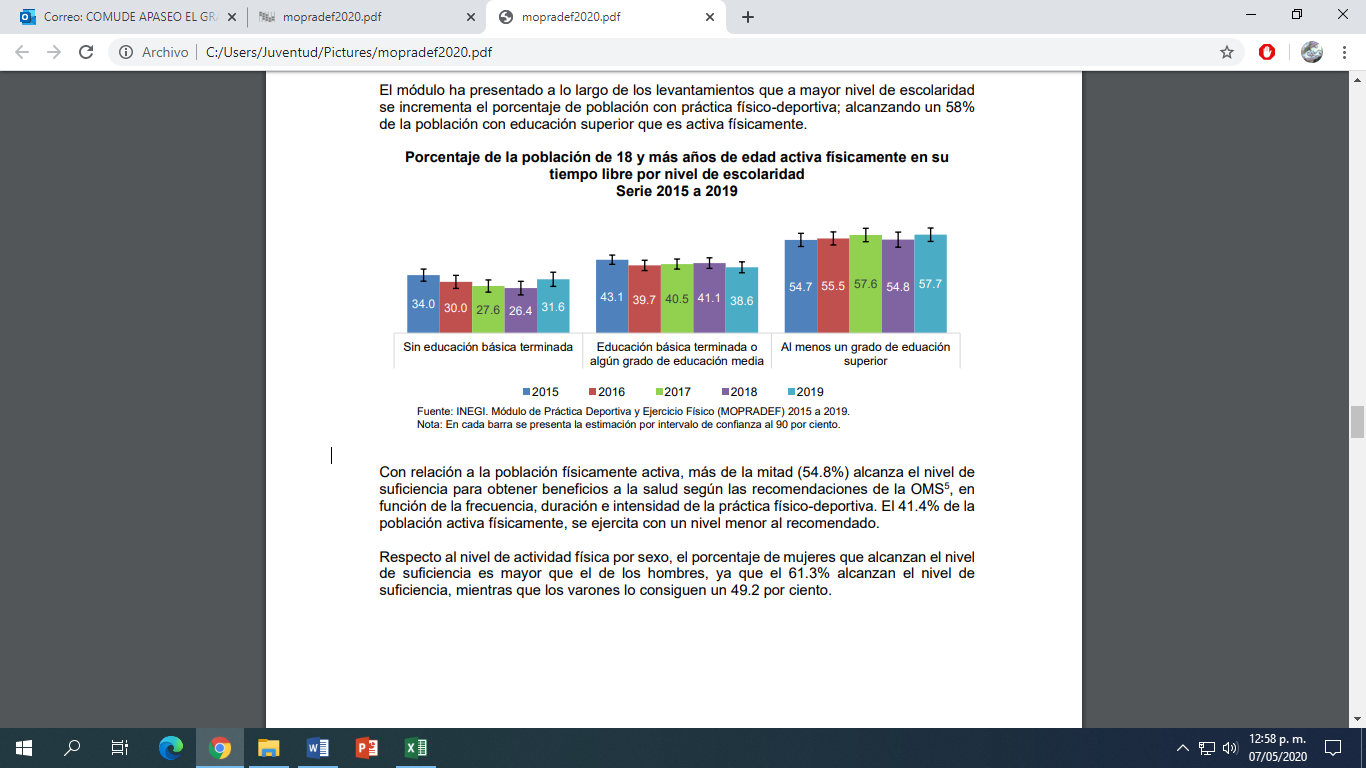 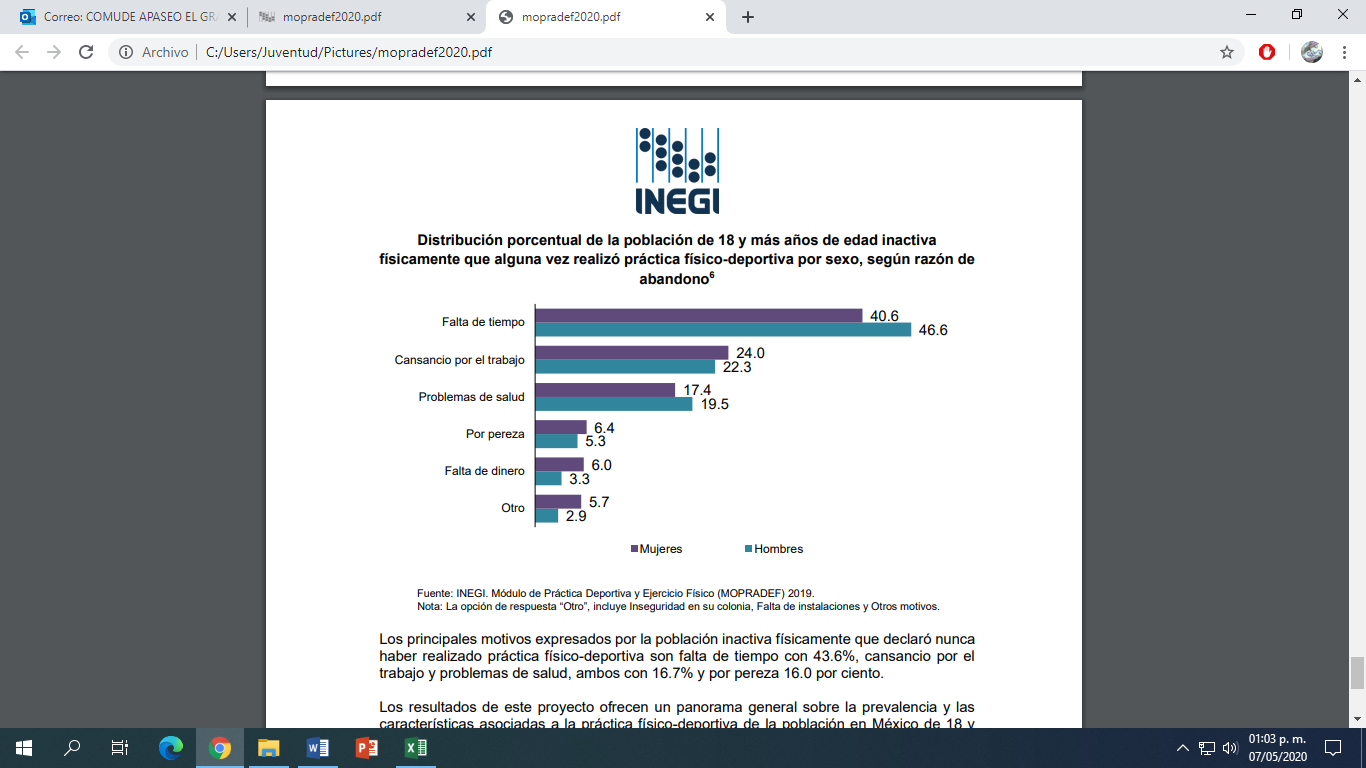 Evolución de la práctica del deporteEn la actualidad, nadie duda de la importancia del deporte en nuestra sociedad, tanto en su faceta de espectáculo como en su dimensión práctica en el ámbito del ocio. Aunque tradicionalmente se le reconoce un gran potencial educativo en la adquisición de valores sociales deseables, lo cierto es que, examinando algunos de los discursos e imágenes del deporte contemporáneo, podemos apreciar su carácter conflictivo, por cuanto puede ser vehículo de transmisión de valores moralmente cuestionables. El objetivo de este capítulo es examinar las características del deporte de una manera crítica e interrogarnos sobre su contribución a la formación integral y a la potenciación de las capacidades morales y sociales de los niños y niñas en edad escolar. Asimismo, se propondrán algunas pautas pedagógicas dirigidas a la utilización de la práctica deportiva como un medio a través del cual, niños y niñas pueden ser estimulados en sus capacidades personales y aprender formas de convivencia democrática. - La socialización como proceso de aprendizaje a lo largo de toda la vida para estimular el potencial humano a través de la convivencia democrática. - El deporte como creación cultural del ser humano que puede y debe ser analizado críticamente. La cultura deportiva como forma adquirir hábitos, emociones y conductas relativos al hecho deportivo. - La sociedad que queremos y cómo puede contribuir el deporte a la transformación social. - El cuidado de uno mismo, del entorno y de los demás a través de la práctica deportiva. Propuestas pedagógicas para convertir el deporte en una experiencia que estimule el potencial personal y social de los niños y niñas en edad escolar. “Del deporte a la sociedad: sobre valores y desarrollo del ser humano” Cornelio Águila Soto. Jornadas para Formadores de Deportistas en Edad Escolar. Diputación de Almería. 3 REFLEXIONES PREVIAS - Según tu experiencia como practicante, consumidor y/o espectador deportivo, analiza aspectos positivos y negativos del deporte. - Imagina una mini-sociedad (comunidad) y explica las características de la convivencia que te gustaría tener en ella. - Reflexiona sobre qué necesita un ser humano para ser feliz y desarrollar su potencial en la sociedad actual. Piensa en cuestiones personales y sociales. - ¿Es el deporte algo innato, natural en el ser humano, o por el contrario, es creado, construido artificialmente? - ¿Cuáles son los principales modelos que tienen los niños/as en su aprendizaje de valores a través de la práctica deportiva? - ¿Contribuye el deporte a la igualdad de género, etnia o clase social? - ¿Existen culturas con mayor valor que otras? ¿Debemos asimilar la cultura hegemónica o podemos transformarla, combinarla con otras? - ¿Existe una conexión entre deporte y política?Experiencias de Atención Según un estudio realizado por la Comisión Europea (2018), Finlandia se encuentra en el podio europeo de la actividad física y está también entre los países más activos del mundo. Pero no podemos bajar el ritmo porque queremos convertirnos en el país más activo de todos.Las motivaciones para practicar deporte son muy variadas: espíritu competitivo, superación personal, preocupación por el aspecto físico y la salud o simplemente necesidad de relax y diversión con personas afines. La mayoría de los finlandeses practican alguna actividad física porque aumenta el bienestar.El árbol del problema el deporte es vida y salud. Es por esto que las actividades deportivas en la adolescencia y la juventud son de suma importancia para la formación física, mental, emocional y social del menor.Como ya mencionamos, la actividad física ayuda al bienestar físico, mental y emocional de las personas y es un factor determinante en la prevención de ciertas enfermedades. En un estudio realizado por el gobierno de nuestro municipio se encontró que en el ámbito deportivo  tiene muchas deficiencias.El principal problema que se determina en el municipio es que hay insuficientes actividades deportivas y competitivas que afectan la salud de los ciudadanosEntre las causas que ocasionan que Apaseo el Grande sea un municipio con poca actividad física se encuentran la falta de personal calificado para desarrollar programas deportivos, la escasez de ligas deportivas escolares y municipales, la carencia de programas de activación física a nivel municipal, estatal y federal, la falta y el mal estado de la infraestructura deportiva, un escaso financiamiento público para actividades deportivas, entre muchas otras.Actualmente en Apaseo el Grande no existe ninguna herramienta que permita conocer el estado de aptitud física de la población. Es más no existe un sistema de detección, selección y desarrollo de talentos deportivos.Objetivos Establecer la estructura general mínima que debe presentar el diagnostico de un programa, así como las características necesarias de cada elemento en esta estructura.Determinación y justificación de los objetivos de la intervenciónAnalizar la práctica de actividad físico-deportiva en la población de la Región de Murcia entre 15 y 64 años según distintas variables sociodemográficas. - Analizar la influencia del interés, concepto y orientación de la práctica físico-deportiva para la población de la Región de Murcia sobre los niveles de práctica, orientando todo ello hacia la adecuación del currículum de los técnicos en animación deportiva. - Determinar si la competencia motriz percibida, la valoración de las clases de Educación Física recibidas, la preocupación por la salud y la estética, el entorno socio-afectivo en el que se practica y la proximidad al domicilio de las instalaciones deportivas, modifica los hábitos de práctica físico-deportivos. Estos objetivos generales se concretan en los objetivos específicos siguientes: 2. Objetivos específicos 2.1. Características de la práctica de actividades físico-deportiva - Analizar la influencia de ciertas variables sociodemográficas en el comportamiento de la práctica físico-deportiva. - Conocer el nivel de abandono de práctica físico-deportiva que se ha producido en la Región de Murcia. - Conocer el carácter predominantemente individual o colectivo de la práctica físico-deportiva de la población de la Región de Murcia. - Conocer el nivel de formación de las personas que dirigen las actividades físico-deportivas. 2.2. Interés por el deporte - Conocer el grado de interés que la población manifiesta por el deporte. - Analizar la influencia de ciertas variables sociodemográficas sobre el interés manifestado hacia el deporte. - Comprobar los diferentes grados de interés hacia el deporte según la práctica de actividad físico-deportiva, el carácter predominantemente individual o colectivo y el tiempo dedicado a la misma. 2.3. Opinión sobre el concepto y la orientación que la práctica físico-deportiva debe tener - Conocer la opinión que la población de la Región de Murcia tiene sobre el concepto de la práctica físico-deportiva. - Conocer la opinión aportada sobre la orientación que la práctica de actividades físico-deportivas ha de tener para la población encuestada. - Analizar la influencia de variables sociodemográficas (edad, género y nivel de estudios) y características de la práctica físico-deportiva en la opinión sobre el concepto y orientación de la práctica físico-deportiva. 2.4. Oferta y demanda deportiva municipal en la Región de Murcia - Conocer el grado de satisfacción de la población de la Región de Murcia en la actividad físico-deportiva ofertada por sus municipios. - Analizar la satisfacción en la actividad físico-deportiva ofertada según la edad, el género y el tiempo dedicado a la práctica. - Conocer la opinión sobre el tipo de deporte (Deporte para todos o Deporte de competición) que más debería ser promocionado por los municipios. - Analizar la influencia que existe en el tipo de deporte más solicitado por la población, según la edad y el género. 2.5. Condición de estar o no federado - Conocer el grado de asociacionismo deportivo existente en la Región de Murcia y su variación en función de la edad y el género. - Analizar la influencia del grado de asociacionismo deportivo en los niveles de práctica físico-deportiva y en el carácter predominantemente individual o colectivo de la misma. 2.6. Competencia motriz percibida - Comprobar el grado de percepción de competencia motriz de la población de la Región de Murcia y cómo varía en función de la edad, el género y el nivel de estudios. - Verificar cómo la práctica físico-deportiva federada, el carácter colectivo de la misma y el tiempo dedicado a la práctica, hace aumentar la percepción de competencia. - Analizar la competencia motriz percibida por los demás en función de la edad y el género. - Analizar la competencia motriz percibida por los demás en función del carácter de la práctica y la condición de estar federado.CoberturaPersonas Físicas tales como: Deportistas en formación (Talentos Deportivos y Reserva Nacional), Deportistas de Alto Rendimiento; entrenadoras/es y la Población mexicana que practique alguna actividad física competitiva con miras al Alto Rendimiento del Deporte Convencional y Deporte Adaptado, así como deporte social.

Personas morales (Entidades Federativas, Órganos de Cultura Física y Deporte, dependencias y entidades de la Administración Pública Federal, local, municipal y en cada demarcación territorial para el caso de la Ciudad de México, Fideicomisos, Asociaciones Deportivas Nacionales, Organismos Afines, Instancias de educación), dedicados al fomento, la promoción y/o el impulso de la Cultura Física y el Deporte que cumplan con los requisitos que se establecen en las Reglas de Operación vigentes.Identificación de la población potencialLa población objetivo se define como “el subconjunto de la población potencial que se busca atender en el corto y mediano plazos, que no realizan deporte debido a la falta de condiciones adecuadas”. Para determinar a la población objetivo se utilizaron dos criterios. Primero, se delimitó a la población que no practica ningún deporte en un rango que va de los 16 hasta los 35 años. Con esta delimitación, se obtuvo una población correspondiente al 42%, es decir, 35,601,901 personas que no practican algún deporte. Posteriormente, se consideró sólo a aquellas personas que habitan en localidades urbanas. Con esta nueva acotación se descontaron a 2,186,078 de personas por ser quienes viven en zonas rurales, con lo que se obtuvo una población objetivo total de 33,415,823.Identificación y caracterización de la población objetivoAnalizar la práctica de actividad físico-deportiva en la población de la Región de Murcia entre 15 y 64 años según distintas variables sociodemográficas. - Analizar la influencia del interés, concepto y orientación de la práctica físico-deportiva para la población de la Región de Murcia sobre los niveles de práctica, orientando todo ello hacia la adecuación del currículum de los técnicos en animación deportiva. - Determinar si la competencia motriz percibida, la valoración de las clases de Educación Física recibidas, la preocupación por la salud y la estética, el entorno socio-afectivo en el que se practica y la proximidad al domicilio de las instalaciones deportivas, modifica los hábitos de práctica físico-deportivos. Estos objetivos generales se concretan en los objetivos específicos siguientes: 2. Objetivos específicos 2.1. Características de la práctica de actividades físico-deportiva - Analizar la influencia de ciertas variables sociodemográficas en el comportamiento de la práctica físico-deportiva. - Conocer el nivel de abandono de práctica físico-deportiva que se ha producido en la Región de Murcia. - Conocer el carácter predominantemente individual o colectivo de la práctica físico-deportiva de la población de la Región de Murcia. - Conocer el nivel de formación de las personas que dirigen las actividades físico-deportivas.Cuantificación de la población objetivoLa actividad física regular de intensidad moderada —como caminar, montar en bicicleta o hacer deporte— tiene considerables beneficios para la salud. En todas las edades, los beneficios de la actividad física contrarrestan los posibles daños provocados, por ejemplo, por accidentes. Realizar algún tipo de actividad física es mejor que no realizar ninguna. Volviéndonos más activos a lo largo del día de formas relativamente simples podemos alcanzar fácilmente los niveles recomendados de actividad física.La actividad física regular y en niveles adecuados:mejora el estado muscular y cardiorrespiratorio;mejora la salud ósea y funcional;reduce el riesgo de hipertensión, cardiopatía coronaria, accidente cerebrovascular, diabetes, diferentes tipos de cáncer (como el cáncer de mama y el de colon) y depresión;reduce el riesgo de caídas y de fracturas vertebrales o de cadera; yes fundamental para el equilibrio energético y el control de peso.La insuficiente actividad física, que es uno de los factores de riesgo de mortalidad más importantes a escala mundial, va en aumento en muchos países, lo que agrava la carga de enfermedades no transmisibles y afecta al estado general de salud de la población en todo el planeta. Las personas que no hacen suficiente ejercicio físico presentan un riesgo de mortalidad entre un 20% y un 30% superior al de aquellas que son lo suficientemente activas.Frecuencia de actualización de la población potencial y objetivoPrincipalmente se tienen identificados los tipos de negociaciones de acuerdo con las necesidades de temporada y estratégicamente para procurar la mayor cobertura e impacto a lo largo del año, e incluso operativos contingentes por eventualidad a lo largo de los ejercicios. Realizar un análisis por tipo de negociación y tipo de operativo por giro, o bien normatividad a ser verificada de forma estratégica, de acuerdo con las necesidades de la población, pudiera realizarse con una periodicidad de 2 años; esto, especialmente para los estimados en la definición del área de enfoque potencial. Siendo el caso que la actualización del área de enfoque objetivo, se realiza anualmente de acuerdo con las estrategias de verificación definidas por temporalidad, contingencias o programas permanentes como la verificación en materia de combustibles. Lo anterior no limita con las actividades diarias de verificación y vigilancia de bienes y servicios que se llevan a cabo, se recabe y actualice el padrón de proveedores con que cuenta esta Procuraduría; ya que forma parte diaria de las actividades a llevar a cabo por el personal de verificación, sin afectar el presupuesto con que se cuenta. Para la venta de combustible al consumidor final a través de gasolineras y de proveedores de gas LP, con base en los padrones de estaciones de servicio y de plantas de gas LP proporcionados por la Comisión Reguladora de Energía y Pemex Transformación Industrial, podría actualizarse para este tipo de mercado con el área de enfoque potencial cada dos años como el resto de los mercados que son vigilados.Diseño de la intervenciónSe ha documentado que la actividad física ha disminuido durante la infancia, pero la magnitud de la disminución se desconoce, no obstante, se sostiene que la inactividad física y la conducta sedentaria se han consolidado entre niños y adolescentes, los intentos por evitar estas conductas perjudiciales han sido el foco de atención de la salud pública. El volumen total de actividad física moderada, la actividad física de intensidad y el comportamiento sedentario han sido identificados como importantes para la salud actual y en un futuro.Entre los obstáculos para que los niños realicen ejercicio, se señalan distractores como el uso de la televisión, videojuegos, computadoras y, el medio ambiente en el que se desarrollan. Hay estudios en los que se resalta que estos comportamientos se acentúan durante el fin de semana. También se menciona que el comportamiento sedentario es más frecuente en niñas que en los niños, debido al tipo de juegos que prefieren.A fin de precisar el tiempo dedicado a estas actividades se han probado diferentes mediciones, Leatherdale S. por ejemplo, evaluó en niños el número de horas que pasaban por día viendo televisión, hacían uso de los videojuegos o de la computadora. Clasificó el tiempo en tres niveles: a) menos de 1 hora al día: tiempo de pantalla bajo, b) de 1-3 horas por día: tiempo de pantalla moderado y, c) más de tres horas por día: tiempo de pantalla alto, e identificó diferencias entre niños y niñas.Sus resultados concuerdan con investigaciones previas donde han mostrado que los niños pasan al menos 3 horas al día frente al televisor, y se menciona que los padres pueden influir y animar a sus hijos a ser físicamente activos. Por su parte, la Asociación Americana del Corazón dice que los niños ven la TV en promedio 17 horas a la semana, en respuesta a esta situación la Academia Americana de Pediatría indica que debe limitarse el tiempo que los escolares pasan frente al televisor, a un máximo 2 horas diarias además de que el programa sea de alta calidad.Los niños generalmente además de las actividades frente a pantalla tienden a ser atraídos por futbol, básquetbol, bicicleta, y otras actividades que requieren de movimientos forzados. En cambio, las niñas, tienen preferencia por el uso de computadora, hablar por teléfono, realizar tareas de la escuela y la lectura, a diferencia de los hombres, son más requeridas en casa para realizar tareas domésticas, motivo que puede explicar la falta de actividades de ejercicio moderado a intenso.El número de juegos de video se han modificado desde su creación, en los primeros años, sólo se requería de controlar mediante un dispositivo el tipo de juego, ahora algunos ordenadores responden mediante sensores de movimiento, esto obliga a quien haga uso de este entretenimiento a moverse para controlar el juego. Se dice que el sedentarismo de esta forma puede ser reducido e incrementar el gasto de energía, aunque no es suficiente.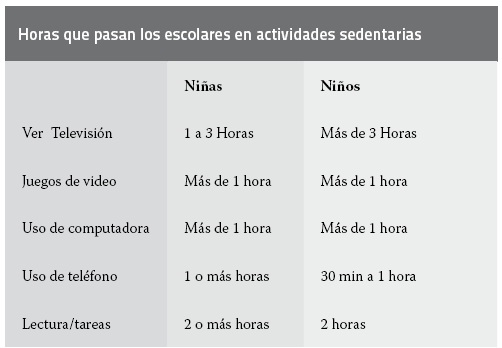 Con anterioridad los padres trataban de entretener a los niños haciéndolos jugar, esto se ha modificado, ahora les resulta más fácil, sentarlos frente al televisor ofreciéndoles bocadillos para mantenerlos tranquilos. Por esto, el sedentarismo se asocia positivamente con el consumo de bocadillos y una dieta menos sana, bebidas azucaradas y menor consumo de frutas y verduras. La falta de normas establecidas por los padres para ver televisión facilita el tiempo en pantalla.Hesketh y cols. realizaron un estudio en Australia, en donde los resultados son un tanto sorprendentes debido a que algunos niños creen que las actividades sedentarias también son saludables pues el ver programas educativos contribuye con el aprendizaje, lo mismo opinan del uso de computadoras. No todos los niños alcanzaban a entender el gasto de energía que su cuerpo debía realizar para depurar la carga energética de alimentos que acostumbraban consumir, incluso, algunos niños opinaron que el caminar todos los días a la tienda era suficiente ejercicio.Por su parte, los padres opinan que las causas por las que sus hijos no realizan actividad física resultan de los permisos omitidos a salir a jugar en las calles propiciados por la inseguridad que les rodea. Otra causa remarcada fue que deben usar el transporte público o privado para asistir a la escuela debido a las distancias demasiado largas que deben recorrer.Tipo de la intervención Debido a la magnitud del sobrepeso y obesidad se han generado un sin número de investigaciones encaminadas a contribuir con la mejora progresiva de la salud infantil, existe consenso respecto a que la reducción de la conducta sedentaria puede ser una herramienta valiosa en la prevención y tratamiento de la obesidad infantil31 las acciones para ello consideran la promoción de la actividad física y la reducción de tiempo ante la TV, computadora o videojuegos, sin embargo, no se excluyen aquellas estrategias dirigidas a obtener cambios favorables en el ámbito de la alimentación. Así, en los estudios incluidos pueden identificarse intervenciones en estas tres áreas y en algunos casos sobresale el uso de estrategias didácticas novedosas para alcanzar los objetivos propuestos. Para valorar el impacto de estas intervenciones en la mayoría de los estudios identificados, se hizo uso de medidas antropométricas: peso y talla, medición de la circunferencia de la cintura, IMC y medición de pliegues cutáneos principalmente. También destacó el uso de acelerómetro para la captura del tiempo de actividad física, promediándola.Dentro de esta revisión, la mayor parte de la información consultada pertenece al continente americano, otra parte proporcional es de Europa y una mínima fracción es de Oceanía. Es de destacar que en todos los estudios se involucra la participación de los padres, en primer lugar para realizar en forma conjunta con los niños las actividades, pero además debido a que cada cierto tiempo era necesario volver a tomar medidas antropométricas para evaluar el avance logrado, además de que se les hacía llegar un consentimiento informado junto con un cuestionario en donde en general se relacionaban, los hábitos alimenticios (en casa y en la escuela), tiempo de ejercicio físico y tiempo que dedicaban al entretenimiento (ver televisión, uso de juegos de video, o tiempo que pasan en la computadora).Disciplinas deportivasLugar de practicas1.-Liga de futbol*Varios campos2.-Futbol 7*Campo de futbol el Barrón*El Guadalupano3.-Voleibol playaDeportivo centenario de la constitución 19174.-Voleibol salaCol. La fundación y colegio Guanajuato5.-TaekwondoEscuela de Tae kwon do, pípila6.-Cachibol “adulto mayor”*Centro Gerontológico apaseo el Grande*Cancha de usos múltiples San José Agua Azul7.-Basquetbol*col. El guadalupano*col. Obrera*Cancha de usos múltiples Cbta No. 175, *Cancha de usos múltiples de la telesecundaria de san José Agua azul*Campos y canchas de la escuela UVEG comunidad el tunal. Disciplina deportivaLugar de practicas1.-CiclismoCabecera Municipal2.-Artes marciales (Anam lima lama)Escuela del deporte del sector privado. Col. Higueras3.-BoxeoEscuela de deporte del sector privado. Estacionamiento de cruz roja4.-ZumbaVarios lugares privados5.-NataciónAlberca el molino6.-Tae kwon doEscuela de deporte del sector privado. Pípila 7.-YogaEscuela de deporte del sector privado. Villas del Sur. 8.-King boxingEscuela de deporte del sector privado. Estacionamiento de cruz roja9.-Cross fitVillas del sur 10.-Gimnasios6 equipadosConceptoLugar 1.-Unidad deportiva loma bonitaLoma Bonita2.-Unidad deportiva centenario de la constitución de 1917Camino a San Ramon3.-Campos los diamantesSan pedro4.-Canchas deportivasLa fundación, el Guadalupano, La obrera, el Pedregal. 5.-San Juan Bosco Campo BeisbolSan José agua azul6.-Parque SkateColonia el Guadalupano7.-ParquecitoCalle Fco. Barrón col. La purísima8.-Campos deportivos La labor, coachiti, la palma, san José agua azul, San Pedro Tenango, Cabecera Municipal, San José del Llano, El castillo, El molino, San José viborillas.  El barrón,  Inactividad física en América LatinaInactividad física en América LatinaPaísAdultos inactivosUruguay22%Chile26%Ecuador27%México29%Venezuela31%Cuba37%Guatemala37%Paraguay37%República Dominicana39%Argentina41%Colombia44%Costa Rica46%Brasil47%ARBOL DE PROBLEMASARBOL DE PROBLEMASMAS DEPORTE MAS SALUD EN GRANDE MAS DEPORTE MAS SALUD EN GRANDE MAS DEPORTE MAS SALUD EN GRANDE MAS DEPORTE MAS SALUD EN GRANDE MAS DEPORTE MAS SALUD EN GRANDE MAS DEPORTE MAS SALUD EN GRANDE MAS DEPORTE MAS SALUD EN GRANDE MAS DEPORTE MAS SALUD EN GRANDE Aumento de mortalidadAumento de mortalidaddesinterés personaldesinterés personal Mala Organización a la ciudadanía  Aumentan enfermedadesAumentan enfermedadesBajo rendimiento personal Bajo rendimiento personal Mala proyección del GobiernoMala proyección del GobiernoAumenta la obesidadAumenta la obesidadDisminución del estado físicoDisminución del estado físicoFrágil proyección de imagen deportivaFrágil proyección de imagen deportiva“Nulo interés de la población en hacer actividad física y deportiva de los habitantes del municipio de 18 a 40 años”“Nulo interés de la población en hacer actividad física y deportiva de los habitantes del municipio de 18 a 40 años”“Nulo interés de la población en hacer actividad física y deportiva de los habitantes del municipio de 18 a 40 años”“Nulo interés de la población en hacer actividad física y deportiva de los habitantes del municipio de 18 a 40 años”“Nulo interés de la población en hacer actividad física y deportiva de los habitantes del municipio de 18 a 40 años”“Nulo interés de la población en hacer actividad física y deportiva de los habitantes del municipio de 18 a 40 años”“Nulo interés de la población en hacer actividad física y deportiva de los habitantes del municipio de 18 a 40 años”“Nulo interés de la población en hacer actividad física y deportiva de los habitantes del municipio de 18 a 40 años”Insuficientes programas deportivos y recreativos atractivosInsuficientes programas deportivos y recreativos atractivosDesinterés personal en el deporte Desinterés personal en el deporte Insuficientes programas de actividad física Insuficientes programas de actividad física Deficiente difusión de los beneficios de la actividad física y práctica deportivaDeficiente difusión de los beneficios de la actividad física y práctica deportivaInexistentes lugares para eventos masivosInexistentes lugares para eventos masivosInexistentes cursos de capacitación al personalInexistentes cursos de capacitación al personalInsuficientes eventos masivos y torneos deportivosInsuficientes eventos masivos y torneos deportivosInadecuadas Instalaciones para el desarrollo de actividades deportivasInadecuadas Instalaciones para el desarrollo de actividades deportivasInexistente plan y programa de trabajo físico y deportivoInexistente plan y programa de trabajo físico y deportivoInsuficiente apoyo para talentos deportivosInsuficiente apoyo para talentos deportivosInapropiados espacios para actividades físicasInapropiados espacios para actividades físicasDesvinculación con programas estatales y federalesDesvinculación con programas estatales y federalesARBOL DE OBJETIVOSARBOL DE OBJETIVOSMAS DEPORTE MAS SALUD EN GRANDE MAS DEPORTE MAS SALUD EN GRANDE MAS DEPORTE MAS SALUD EN GRANDE MAS DEPORTE MAS SALUD EN GRANDE MAS DEPORTE MAS SALUD EN GRANDE MAS DEPORTE MAS SALUD EN GRANDE MAS DEPORTE MAS SALUD EN GRANDE MAS DEPORTE MAS SALUD EN GRANDE aumenta duración de vidaaumenta duración de vidaSatisfacción y relajamiento personal Satisfacción y relajamiento personal ciudadanía conformeciudadanía conformedisminución de enfermedadesdisminución de enfermedadesalto rendimiento laboral y familiar alto rendimiento laboral y familiar buena proyección del Gobiernobuena proyección del Gobiernodisminuye la obesidaddisminuye la obesidadaumenta el estado físicoaumenta el estado físicoMejor proyección de imagen deportivaMejor proyección de imagen deportiva“Gran interés de la población en hacer actividad física y deportiva de los habitantes del municipio de 18 a 40 años”“Gran interés de la población en hacer actividad física y deportiva de los habitantes del municipio de 18 a 40 años”“Gran interés de la población en hacer actividad física y deportiva de los habitantes del municipio de 18 a 40 años”“Gran interés de la población en hacer actividad física y deportiva de los habitantes del municipio de 18 a 40 años”“Gran interés de la población en hacer actividad física y deportiva de los habitantes del municipio de 18 a 40 años”“Gran interés de la población en hacer actividad física y deportiva de los habitantes del municipio de 18 a 40 años”“Gran interés de la población en hacer actividad física y deportiva de los habitantes del municipio de 18 a 40 años”“Gran interés de la población en hacer actividad física y deportiva de los habitantes del municipio de 18 a 40 años”Suficientes programas deportivos y recreativos atractivosSuficientes programas deportivos y recreativos atractivossuficiente espacios deportivos y recreativossuficiente espacios deportivos y recreativosExistente personal capacitado y calificado en materia deportivaExistente personal capacitado y calificado en materia deportivaEficiente difusión de los beneficios de la actividad física y práctica deportivaEficiente difusión de los beneficios de la actividad física y práctica deportivaExistentes lugares para eventos masivosExistentes lugares para eventos masivosExistentes cursos de capacitación al personal en mi municipio Existentes cursos de capacitación al personal en mi municipio Suficientes eventos masivos y torneos deportivosSuficientes eventos masivos y torneos deportivosadecuadas Instalaciones para el desarrollo de actividades deportivasadecuadas Instalaciones para el desarrollo de actividades deportivasExistente plan y programa de trabajo físico y deportivoExistente plan y programa de trabajo físico y deportivoSuficiente apoyo para talentos deportivosSuficiente apoyo para talentos deportivosApropiados espacios para actividades físicasApropiados espacios para actividades físicasVinculación con programas estatales y federalesVinculación con programas estatales y federalesproyecto espe+A1:G11cifico de programa de gobiernoproyecto espe+A1:G11cifico de programa de gobiernoPrácticas para la salud integral Prácticas para la salud integral Prácticas para la salud integral Prácticas para la salud integral Prácticas para la salud integral Programa presupuestario:Programa presupuestario:MAS DEPORTE MAS SALUD EN GRANDEMAS DEPORTE MAS SALUD EN GRANDEMAS DEPORTE MAS SALUD EN GRANDEMAS DEPORTE MAS SALUD EN GRANDEMAS DEPORTE MAS SALUD EN GRANDEMIRObjetivosRESUMEN NARRATIVOINDICADORMETASMEDIO DE VERIFICACIÓNSUPUESTOSFINMAS DEPORTE MAS SALUD EN GRANDE Promover acciones para el mejoramiento de la calidad de vida de los Apaseenses a través de la generación de espacios públicos para actividades deportivas y la convivenciaporcentaje de la población mexicana de 18 años y más es inactiva físicadisminuir 1 puntos porcentualesPlan municipal de desarrollo, INEGI, OMSLos ciudadanos tienen estabilidad social por lo que practican el deporte y mejoramiento físicoPROPÓSITO“Gran interés de la población en hacer actividad física y deportiva de los habitantes del municipio de 18 a 40 años”La participación de la población entre 18 a 40 años aumenta considerablementeporcentaje de la población de 18 a 40 años practican un deporte o actividad físicaaumentar un punto porcentualCODE, Municipio a través de COMUDELos ciudadanos tienen gran interés en practicar un deporte por su salud COMPONENTE 1Suficientes programas deportivos y recreativos atractivosactividades deportivas y recreativas implementadasporcentaje de actividades deportivas y recreativas implementados aumentar 2 puntos porcentuales CODE, Municipio a través de COMUDEcompromiso de todos para impulsar nuevos programas deportivosA1, C1Eficiente difusión de los beneficios de la actividad física y práctica deportivaDifusión y promoción del hábito y cultura de la actividad física y práctica deportivaporcentaje de comunidades y lugares difundidas y promovidasaumentar 8 puntos porcentualesbase de datos propias de COMUDELos ciudadanos se concientizan y adquieren una cultura en el deporteA2, C1Suficientes eventos masivos y torneos deportivosOrganización de eventos deportivos comunitarios y torneos en comunidadesporcentaje de eventos deportivos y torneos organizadosincrementar 3 puntos porcentuales base de datos propias de COMUDELos servidores públicos se comprometen a mejorar el nivel deportivo en el municipioA3, C1Suficiente apoyo para talentos deportivosGestión de escuelas superior de deporte y promoviendo el talento deportivogestiones efectuadasaumentar 2 puntos porcentuales Sistema Nacional de cultura física y deporte, CODE, Municipio a través de COMUDEcompromiso de todos para promover el talento deportivo A4, C1Suficientes eventos masivos y torneos deportivosOrganización de eventos de actividades físicas y recreativas para los apasenses porcentaje de personas participativas en los eventos deportivos incrementar 8 puntos porcentualesbase de datos propias de comudeaumenta La participación ciudadana en el deporteCOMPONENTE 2suficiente espacios deportivos y recreativosEspacios deportivos y recreativos creados y mejoradosporcentaje de recursos económicos invertidos para espacios deportivosaumentar 1 punto porcentualbase de datos en comude, obras públicas y codeExisten recursos suficientes para atender la demanda deportivaA1, C2Existentes lugares para eventos masivosgestión de una unidad deportiva equipada gestiones logradasefectuar 2 gestiones con las autoridades competentesbase de datos en comude, obras públicas y CODEPersonal altamente comprometido para lograr las gestionesA2, C2adecuadas Instalaciones para el desarrollo de actividades deportivasRestauración de espacios deportivos existentesporcentaje de espacios deportivos restaurados incrementar 2 puntos porcentualesCOMUDE, CODEExisten servidores públicos comprometidos con sus planeaciones deportivas A3, C2Apropiados espacios para actividades físicasImplementación de espacios apropiados   para actividades físicasporcentaje de espacios implementados para actividades físicasincrementar 2 puntos porcentualesCODE, COMUDE, obras públicas del municipiopromotores deportivos con los apasenses para adaptar espacios públicos COMPONENTE 3Existente personal capacitado y calificado en materia deportivaPersonal capacitado en materia deportiva y recreativa aumenta porcentaje de servidores públicos capacitados aumentar 2 puntos porcentualesCODE, COMUDE del municipioel personal con que se cuenta tiene gran interés en seguirse preparando A1, C3Existentes cursos de capacitación al personal en mi municipio implementación de programa de capacitación al personal en materia deportivaporcentaje de capacitaciones efectuadasaumentar 1 punto porcentualCODE, COMUDE del municipioLos ciudadanos practican deporte con personal altamente calificadoA2, C3Existente plan y programa de trabajo físico y deportivoelaboración de un plan de trabajo físico y deportivo para jóvenes mayores de 18 a 40 añosporcentaje de grupos, ligas y asociaciones participantes en la elaboración del plan aumentar 5 puntos porcentuales CODE, COMUDE del municipiotodos comprometidos con la planeación de trabajo físico y deportivo A3, C3Vinculación con programas estatales y federalesparticipación del municipio en los programas deportivos a nivel estatal y nacionalporcentaje de deportista participando en olimpiadas estatales y nacionalesaumentar 1 punto porcentualCODE, COMUDE del municipioel Municipio apoya a los ciudadanos con un alto nivel deportivo.  proyecto específico de programa de gobiernoproyecto específico de programa de gobiernoGran interés de la población en hacer actividad física y deportiva de los habitantes del municipio de 18 a 40 añosGran interés de la población en hacer actividad física y deportiva de los habitantes del municipio de 18 a 40 añosGran interés de la población en hacer actividad física y deportiva de los habitantes del municipio de 18 a 40 añosPrograma presupuestario:Programa presupuestario:Mejor calidad de vida para los apaseenses con el deporteMejor calidad de vida para los apaseenses con el deporteMejor calidad de vida para los apaseenses con el deporteCOMPONENTE 1Suficientes programas deportivos y recreativos atractivosSuficientes programas deportivos y recreativos atractivosSuficientes programas deportivos y recreativos atractivosSuficientes programas deportivos y recreativos atractivosA1, C1Eficiente difusión de los beneficios de la actividad física y práctica deportivaEficiente difusión de los beneficios de la actividad física y práctica deportivaEficiente difusión de los beneficios de la actividad física y práctica deportivaEficiente difusión de los beneficios de la actividad física y práctica deportivaNo partidaPARTIDACOSTO DIRECTOCOSTO INDIRECTOTOTAL1131Sueldo base889001221Remuneraciones para eventuales21872.741321prima vacacional1900.041323Gratificación fin de año12141.961331Remun Horas extras36.91413Aportación Imss7994.741522Liquidaciones11342.671711Estim. Productividad18199.61721Recompensas 8504.12111Materiales y Útiles de Oficina626.952121Materiales y Útiles de Impresión y Reproducción959.762161Material de limpieza232.692212Alimentación de personas20002411Material de construcción minerales no metálicos400.12491Materiales Diversos1091.152612Combustibles, lubricantes y aditivos para vehículos terrestres, aéreos, marítimos, etc.11854.632731Artículos deportivos9999.272981Refacciones y accesorios menores de maquinaria y otros equipos2265.83111Servicio de energía eléctrica3183131Servicio de agua1420.743341Serv. de capacitación403411Comisiones y servicios bancarios249.633451Seguro de bienes patrimoniales12253551Mantenimiento y Conservación de Vehículos terrestres, aéreos, marítimos, etc.5339.93781Servicios integrales de traslado y viáticos490.43811Gastos de ceremonial del H. Ayuntamiento38.863921otros impuestos y derechos23.54411Gastos relacionados con actividades culturales, deportivas y de ayuda extraordinaria40020.64SUMA78597.02170892.75A2, C1suficientes eventos masivos y torneos deportivossuficientes eventos masivos y torneos deportivossuficientes eventos masivos y torneos deportivossuficientes eventos masivos y torneos deportivosNo partidaPARTIDACOSTO DIRECTOCOSTO INDIRECTOTOTAL1131Sueldo base889001221Remuneraciones para eventuales21872.741321prima vacacional1900.041323Gratificación fin de año12141.961331Remun Horas extras36.91413Aportación Imss7994.741522Liquidaciones11342.671711Estim. Productividad18199.61721Recompensas 8504.12111Materiales y Útiles de Oficina626.952121Materiales y útiles de Impresión y Reproducción959.762161Material de limpieza232.692212Alimentación de personas20002411Material de construcción minerales no metálicos400.12491Materiales Diversos1091.152612Combustibles, lubricantes y aditivos para vehículos terrestres, aéreos, marítimos, etc.11854.632731Artículos deportivos9999.272981Refacciones y accesorios menores de maquinaria y otros equipos2265.83111Servicio de energía eléctrica3183131Servicio de agua1420.743341serv de capacitación403411Comisiones y servicios bancarios249.633451Seguro de bienes patrimoniales12253551Mantenimiento y Conservación de Vehículos terrestres, aéreos, marítimos, etc.5339.93781Servicios integrales de traslado y viáticos490.43811Gastos de ceremonial del H. Ayuntamiento38.863921otros impuestos y derechos23.54411Gastos relacionados con actividades culturales, deportivas y de ayuda extraordinaria40020.64SUMA78597.02170892.75A3, C1suficiente apoyo para talentos deportivossuficiente apoyo para talentos deportivossuficiente apoyo para talentos deportivossuficiente apoyo para talentos deportivosNo partidaPARTIDACOSTO DIRECTOCOSTO INDIRECTOTOTAL1131Sueldo base889001221Remuneraciones para eventuales21872.741321prima vacacional1900.041323Gratificación fin de año12141.961331Remun Horas extras36.91413Aportación Imss7994.741522Liquidaciones11342.671711Estim. Productividad18199.61721Recompensas 8504.12111Materiales y útiles de Oficina626.952121Materiales y útiles de Impresión y Reproducción959.762161Material de limpieza232.692212Alimentación de personas20002411Material de construcción minerales no metálicos400.12491Materiales Diversos1091.152612Combustibles, lubricantes y aditivos para vehículos terrestres, aéreos, marítimos, etc.11854.632731Artículos deportivos9999.272981Refacciones y accesorios menores de maquinaria y otros equipos2265.83111Servicio de energía eléctrica3183131Servicio de agua1420.743341serv de capacitación403411Comisiones y servicios bancarios249.633451Seguro de bienes patrimoniales12253551Mantenimiento y Conservación de Vehículos terrestres, aéreos, marítimos, etc.5339.93781Servicios integrales de traslado y viáticos490.43811Gastos de ceremonial del H. Ayuntamiento38.863921otros impuestos y derechos23.54411Gastos relacionados con actividades culturales, deportivas y de ayuda extraordinaria40020.643961otros Gto responsa3981Impuesto sobre nominasSUMA78597.02170892.75A4, C1suficientes programas de actividad física suficientes programas de actividad física suficientes programas de actividad física suficientes programas de actividad física No partidaPARTIDACOSTO DIRECTOCOSTO INDIRECTOTOTAL1131Sueldo base889001221Remuneraciones para eventuales21872.741321prima vacacional1900.041323Gratificación fin de año12141.961331Remun Horas extras36.91413Aportación Imss7994.741522Liquidaciones11342.671711Estim. Productividad18199.61721Recompensas 8504.12111Materiales y útiles de Oficina626.952121Materiales y útiles de Impresión y Reproducción959.762161Material de limpieza232.692212Alimentación de personas20002411Material de construcción minerales no metálicos400.12491Materiales Diversos1091.152612Combustibles, lubricantes y aditivos para vehículos terrestres, aéreos, marítimos, etc.11854.632731Artículos deportivos9999.272981Refacciones y accesorios menores de maquinaria y otros equipos2265.83111Servicio de energía eléctrica3183131Servicio de agua1420.743341serv de capacitación403411Comisiones y servicios bancarios249.633451Seguro de bienes patrimoniales12253551Mantenimiento y Conservación de Vehículos terrestres, aéreos, marítimos, etc.5339.93781Servicios integrales de traslado y viáticos490.43811Gastos de ceremonial del H. Ayuntamiento38.863921otros impuestos y derechos23.54411Gastos relacionados con actividades culturales, deportivas y de ayuda extraordinaria40020.64SUMA78597.02170892.75COMPONENTE 2suficiente espacios deportivos y recreativossuficiente espacios deportivos y recreativossuficiente espacios deportivos y recreativossuficiente espacios deportivos y recreativosA1, C2existentes lugares para eventos masivosexistentes lugares para eventos masivosexistentes lugares para eventos masivosexistentes lugares para eventos masivosNo partidaPARTIDACOSTO DIRECTOCOSTO INDIRECTOTOTAL1131Sueldo base889001221Remuneraciones para eventuales21872.741321prima vacacional1900.041323Gratificación fin de año12141.961331Remun Horas extras36.91413Aportación Imss7994.741522Liquidaciones11342.671711Estim. Productividad18199.61721Recompensas 8504.12111Materiales y útiles de Oficina626.952121Materiales y útiles de Impresión y Reproducción959.762161Material de limpieza232.692212Alimentación de personas20002411Material de construcción minerales no metálicos400.12491Materiales Diversos1091.152612Combustibles, lubricantes y aditivos para vehículos terrestres, aéreos, marítimos, etc.11854.632731Artículos deportivos9999.272981Refacciones y accesorios menores de maquinaria y otros equipos2265.83111Servicio de energía eléctrica3183131Servicio de agua1420.743341serv de capacitación403411Comisiones y servicios bancarios249.633451Seguro de bienes patrimoniales12253551Mantenimiento y Conservación de Vehículos terrestres, aéreos, marítimos, etc.5339.93781Servicios integrales de traslado y viáticos490.43811Gastos de ceremonial del H. Ayuntamiento38.863921otros impuestos y derechos23.54411Gastos relacionados con actividades culturales, deportivas y de ayuda extraordinaria40020.64SUMA78597.02170892.75A2, C2Adecuadas Instalaciones para el desarrollo de actividades deportivasAdecuadas Instalaciones para el desarrollo de actividades deportivasAdecuadas Instalaciones para el desarrollo de actividades deportivasAdecuadas Instalaciones para el desarrollo de actividades deportivasNo partidaPARTIDACOSTO DIRECTOCOSTO INDIRECTOTOTAL1131Sueldo base889001221Remuneraciones para eventuales21872.741321prima vacacional1900.041323Gratificación fin de año12141.961331Remun Horas extras36.91413Aportación Imss7994.741522Liquidaciones11342.671711Estim. Productividad18199.61721Recompensas 8504.12111Materiales y útiles de Oficina626.952121Materiales y útiles de Impresión y Reproducción959.762161Material de limpieza232.692212Alimentación de personas20002411Material de construcción minerales no metálicos400.12491Materiales Diversos1091.152612Combustibles, lubricantes y aditivos para vehículos terrestres, aéreos, marítimos, etc.11854.632731Artículos deportivos9999.272981Refacciones y accesorios menores de maquinaria y otros equipos2265.83111Servicio de energía eléctrica3183131Servicio de agua1420.743341serv de capacitación403411Comisiones y servicios bancarios249.633451Seguro de bienes patrimoniales12253551Mantenimiento y Conservación de Vehículos terrestres, aéreos, marítimos, etc.5339.93781Servicios integrales de traslado y viáticos490.43811Gastos de ceremonial del H. Ayuntamiento38.863921otros impuestos y derechos23.54411Gastos relacionados con actividades culturales, deportivas y de ayuda extraordinaria40020.64SUMA78597.02170892.75A3, C2Apropiados espacios para actividades físicasApropiados espacios para actividades físicasApropiados espacios para actividades físicasApropiados espacios para actividades físicasNo partidaPARTIDACOSTO DIRECTOCOSTO INDIRECTOTOTAL1131Sueldo base889001221Remuneraciones para eventuales21872.741321prima vacacional1900.041323Gratificación fin de año12141.961331Remun Horas extras36.91413Aportación Imss7994.741522Liquidaciones11342.671711Estim. Productividad18199.61721Recompensas 8504.12111Materiales y útiles de Oficina626.952121Materiales y útiles de Impresión y Reproducción959.762161Material de limpieza232.692212Alimentación de personas20002411Material de construcción minerales no metálicos400.12491Materiales Diversos1091.152612Combustibles, lubricantes y aditivos para vehículos terrestres, aéreos, marítimos, etc.11854.632731Artículos deportivos9999.272981Refacciones y accesorios menores de maquinaria y otros equipos2265.83111Servicio de energía eléctrica3183131Servicio de agua1420.743341serv de capacitación403411Comisiones y servicios bancarios249.633451Seguro de bienes patrimoniales12253551Mantenimiento y Conservación de Vehículos terrestres, aéreos, marítimos, etc.5339.93781Servicios integrales de traslado y viáticos490.43811Gastos de ceremonial del H. Ayuntamiento38.863921otros impuestos y derechos23.54411Gastos relacionados con actividades culturales, deportivas y de ayuda extraordinaria40020.64SUMA78597.02170892.75COMPONENTE 3Existente personal capacitado y calificado en materia deportivaExistente personal capacitado y calificado en materia deportivaExistente personal capacitado y calificado en materia deportivaExistente personal capacitado y calificado en materia deportivaA1, C3existentes cursos de capacitación al personalexistentes cursos de capacitación al personalexistentes cursos de capacitación al personalexistentes cursos de capacitación al personalNo partidaPARTIDACOSTO DIRECTOCOSTO INDIRECTOTOTAL1131Sueldo base889001221Remuneraciones para eventuales21872.741321prima vacacional1900.041323Gratificación fin de año12141.961331Remun Horas extras36.91413Aportación Imss7994.741522Liquidaciones11342.671711Estim. Productividad18199.61721Recompensas 8504.12111Materiales y útiles de Oficina626.952121Materiales y útiles de Impresión y Reproducción959.762161Material de limpieza232.692212Alimentación de personas20002411Material de construcción minerales no metálicos400.12491Materiales Diversos1091.152612Combustibles, lubricantes y aditivos para vehículos terrestres, aéreos, marítimos, etc.11854.632731Artículos deportivos9999.272981Refacciones y accesorios menores de maquinaria y otros equipos2265.83111Servicio de energía eléctrica3183131Servicio de agua1420.743341serv de capacitación403411Comisiones y servicios bancarios249.633451Seguro de bienes patrimoniales12253551Mantenimiento y Conservación de Vehículos terrestres, aéreos, marítimos, etc.5339.93781Servicios integrales de traslado y viáticos490.43811Gastos de ceremonial del H. Ayuntamiento38.863921otros impuestos y derechos23.54411Gastos relacionados con actividades culturales, deportivas y de ayuda extraordinaria40020.64SUMA78597.02170892.75A2, C3Existente plan y programa de trabajo físico y deportivoExistente plan y programa de trabajo físico y deportivoExistente plan y programa de trabajo físico y deportivoExistente plan y programa de trabajo físico y deportivoNo partidaPARTIDACOSTO DIRECTOCOSTO INDIRECTOTOTAL1131Sueldo base889001221Remuneraciones para eventuales21872.741321prima vacacional1900.041323Gratificación fin de año12141.961331Remun Horas extras36.91413Aportación Imss7994.741522Liquidaciones11342.671711Estim. Productividad18199.61721Recompensas 8504.12111Materiales y útiles de Oficina626.952121Materiales y útiles de Impresión y Reproducción959.762161Material de limpieza232.692212Alimentación de personas20002411Material de construcción minerales no metálicos400.12491Materiales Diversos1091.152612Combustibles, lubricantes y aditivos para vehiculas terrestres, aéreos, marítimos, etc.11854.632731Artículos deportivos9999.272981Refacciones y accesorios menores de maquinaria y otros equipos2265.83111Servicio de energía eléctrica3183131Servicio de agua1420.743341serv de capacitación403411Comisiones y servicios bancarios249.633451Seguro de bienes patrimoniales12253551Mantenimiento y Conservación de Vehículos terrestres, aéreos, marítimos, etc.5339.93781Servicios integrales de traslado y viáticos490.43811Gastos de ceremonial del H. Ayuntamiento38.863921otros impuestos y derechos23.54411Gastos relacionados con actividades culturales, deportivas y de ayuda extraordinaria40020.64SUMA78597.02170892.75A3, C3Vinculación con programas estatales y federalesVinculación con programas estatales y federalesVinculación con programas estatales y federalesVinculación con programas estatales y federalesNo partidaPARTIDACOSTO DIRECTOCOSTO INDIRECTOTOTAL1131Sueldo base889001221Remuneraciones para eventuales21872.741321prima vacacional1900.041323Gratificación fin de año12141.961331Remun Horas extras36.91413Aportación Imss7994.741522Liquidaciones11342.671711Estim. Productividad18199.61721Recompensas 8504.12111Materiales y útiles de Oficina626.952121Materiales y útiles de Impresión y Reproducción959.762161Material de limpieza232.692212Alimentación de personas20002411Material de construcción minerales no metálicos400.12491Materiales Diversos1091.152612Combustibles, lubricantes y aditivos para vehículos terrestres, aéreos, marítimos, etc.11854.632731artículos deportivos9999.272981Refacciones y accesorios menores de maquinaria y otros equipos2265.83111Servicio de energía eléctrica3183131Servicio de agua1420.743341serv de capacitación403411Comisiones y servicios bancarios249.633451Seguro de bienes patrimoniales12253551Mantenimiento y Conservación de Vehículos terrestres, aéreos, marítimos, etc.5339.93781Servicios integrales de traslado y viáticos490.43811Gastos de ceremonial del H. Ayuntamiento38.863921otros impuestos y derechos23.54411Gastos relacionados con actividades culturales, deportivas y de ayuda extraordinaria40020.64SUMA78597.02170892.75